О внесении изменений в постановление администрации Арсеньевского городского округа от 25 апреля 2023 года № 225-па «Об утверждении Порядка предоставления иной меры социальной поддержки в виде единовременной денежной выплаты взамен предоставления земельного участка в собственность бесплатно гражданам, имеющим трех и более детей в Арсеньевском городском округе»В соответствии с Законом Приморского края от 08 ноября 2011 года № 837-КЗ «О бесплатном предоставлении земельных участков гражданам, имеющим трех и более детей, в Приморском крае», руководствуясь Уставом Арсеньевского городского округа, администрация Арсеньевского городского округаПОСТАНОВЛЯЕТ:1. Внести в Порядок предоставления иной меры социальной поддержки в виде единовременной денежной выплаты взамен предоставления земельного участка в собственность бесплатно гражданам, имеющим трех и более детей в Арсеньевском городском округе, утвержденный постановлением администрации Арсеньевского городского округа от 25 апреля 2023 года № 225-па (в редакции постановления администрации Арсеньевского городского округа от 27 июня 2023 года № 368-па), следующие изменения: 1.1. Изложить пункт 2 в следующей редакции: «2. Гражданин вправе обратиться за предоставлением единовременной денежной выплаты в случае, если по истечении 180 дней со дня включения его в реестр управлением имущественных отношений администрации Арсеньевского городского округа не принято решение о предоставлении ему в собственность бесплатно земельного участка. Единовременная денежная выплата выдается с согласия гражданина (граждан), выраженного в письменной форме (Приложение), на следующие цели:1) для приобретения или компенсации затрат на приобретение гражданином, включенным в реестр, и (или) его супругом (супругой) жилого помещения, объекта долевого участия в строительстве - квартиры в многоквартирном доме, объекта незавершенного строительства (индивидуальный жилой дом), расположенных на территории Приморского края;2) для компенсации затрат на построенный индивидуальный жилой дом, расположенный на территории Приморского края и находящийся в собственности гражданина, включенного в реестр, и (или) его супруга (супруги);3) для уплаты или компенсации затрат по оплате гражданином, включенным в реестр, и (или) его супругом (супругой) первоначального взноса при получении жилищного кредита, в том числе ипотечного, или жилищного займа на приобретение жилого помещения или строительство, реконструкцию индивидуального жилого дома, расположенного на территории Приморского края;4) для погашения или компенсации затрат на погашение гражданином, включенным в реестр, и (или) его супругом (супругой) основной суммы долга и уплаты процентов по жилищным кредитам, в том числе ипотечным, или жилищным займам на приобретение жилого помещения или строительство, реконструкцию индивидуального жилого дома, расположенных на территории Приморского края, за исключением иных процентов, штрафов, комиссий и пеней за просрочку исполнения обязательств по этим кредитам или займам;5) для приобретения или компенсации затрат на приобретение гражданином, включенным в реестр, и (или) его супругом (супругой) земельного участка, расположенного на территории Приморского края, с видами разрешенного использования: для индивидуального жилищного строительства, ведения садоводства, личного подсобного хозяйства;6) для компенсации затрат, понесенных гражданином, включенным в реестр, и (или) его супругом (супругой) по внесению платы за увеличение площади земельного участка, находящегося в собственности гражданина и (или) его супруга (супруги), в результате перераспределения такого земельного участка из земель и (или) земельных участков, находящихся в государственной или муниципальной собственности.»1.2. Заменить в абзаце пятом пункта 4 слова «и его супруги (супруга) (при наличии)» словами «и (или) его супругом (супругой)». 1.3. Дополнить пунктом 4(1) следующего содержания: «4(1). Для получения единовременной денежной выплаты на цель, указанную в подпункте «2)» пункта 2 настоящего Порядка, гражданин (граждане) и (или) его супруг (супруга) представляет в уполномоченный орган заявление по форме согласно Приложению к настоящему Порядку.Гражданин вправе предоставить по собственной инициативе следующие документы:копия уведомления администрации Арсеньевского городского округа о соответствии (несоответствии) указанных в уведомлении о планируемых строительстве или реконструкции параметров объекта индивидуального жилищного строительства или садового дома установленным параметрам и допустимости (недопустимости) размещения объекта индивидуального жилищного строительства или садового дома на земельном участке;копия уведомления о соответствии (несоответствии) построенных или реконструированных объекта индивидуального жилищного строительства или садового дома требованиям законодательства о градостроительной деятельности;копия уведомления, выданного администрацией Арсеньевского городского округа о соответствии построенных или реконструированных объекта индивидуального жилищного строительства или садового дома требованиям законодательства о градостроительной деятельности.Уполномоченный орган в течение трех рабочих дней с даты приема заявления запрашивает в порядке межведомственного информационного взаимодействия следующие сведения:о государственной регистрации права собственности гражданина и (или) его супруга (супруги) на построенный индивидуальный жилой дом;копию уведомления администрации Арсеньевского городского округа о соответствии (несоответствии) указанных в уведомлении о планируемых строительстве или реконструкции параметров объекта индивидуального жилищного строительства или садового дома установленным параметрам и допустимости (недопустимости) размещения объекта индивидуального жилищного строительства или садового дома на земельном участке;копию уведомления о соответствии (несоответствии) построенных или реконструированных объекта индивидуального жилищного строительства или садового дома требованиям законодательства о градостроительной деятельности;копию уведомления, выданного администрацией Арсеньевского городского округа о соответствии построенных или реконструированных объекта индивидуального жилищного строительства или садового дома требованиям законодательства о градостроительной деятельности.При представлении гражданином копий документов, указанных в абзацах 3, 4, 5 настоящего пункта, уполномоченным органом, сведения в рамках межведомственного информационного взаимодействия не запрашиваются.»1.4. Заменить в абзаце первом пункта 5 слова «в подпункте «2)» пункта 2» словами «в подпункте «3)» пункта 2».1.5. Заменить в абзаце первом пункта 6 слова «в подпункте «3)» пункта 2» словами «в подпункте «4)» пункта 2». 1.6. Заменить в абзаце первом пункта 7 слова «в подпункте «4)» пункта 2» словами «в подпункте «5)» пункта 2».1.7. Дополнить по тексту пункта 7 после слов «для индивидуального жилищного строительства» словами «ведения садоводства, личного подсобного хозяйства».1.8.  Дополнить пунктом 7(1) следующего содержания: «7(1). Для получения единовременной денежной выплаты на цель, указанную в подпункте «6)» пункта 2 настоящего Порядка, гражданин (граждане) представляет в уполномоченный орган заявление по форме согласно Приложению к настоящему Порядку, к которому гражданин вправе по собственной инициативе приложить копию соглашения о перераспределении земель или земельных участков, находящихся в ведении органов местного самоуправления или в собственности муниципального образования, и земельных участков, находящихся в частной собственности земельного участка.Уполномоченный орган в течение трех рабочих дней с даты приема запрашивает в порядке межведомственного информационного взаимодействия следующие сведения:о государственной регистрации права собственности гражданина и (или) его супруга (супруги) на земельный участок;копию соглашения о перераспределении земель или земельных участков, находящихся в ведении органов местного самоуправления или в собственности муниципального образования, и земельных участков, находящихся в частной собственности земельного участка.При представлении гражданином копии документа, указанного в абзаце 1 настоящего пункта, уполномоченным органом, сведения в рамках межведомственного информационного взаимодействия не запрашиваются.»1.9.  Дополнить пунктом 10(1) следующего содержания: «10(1). Гражданин, включенный в реестр, вправе обратиться за предоставлением единовременной денежной выплаты для компенсации затрат, предусмотренных пунктом 2 Порядка, в случае, если право собственности гражданина, включенного в реестр, и (или) его супруга (супруги) на объекты недвижимого имущества, указанные в подпунктах «1)», «2)», «5)», «6)» пункта 2 Порядка, или обязательства, указанные в подпунктах «3)», «4)» пункта 2 Порядка, возникли по истечении 180 дней со дня включения его в реестр.Единовременная денежная выплата для компенсации затрат, предусмотренных пунктом 2 Порядка, понесенных супругом (супругой) гражданина, включенного в реестр, предоставляется гражданину, включенному в реестр, при условии, что указанные затраты понесены супругом (супругой) в период брака с ним.»1.10. Заменить в Приложении к Порядку слова «Финансовое управление» словами «управление имущественных отношений».            2. Организационному управлению администрации городского округа обеспечить официальное опубликование и размещение на официальном сайте администрации Арсеньевского городского округа настоящего постановления. 3. Настоящее постановление вступает в силу после его официального опубликования.Глава городского округа                                                                                      В.С.Пивень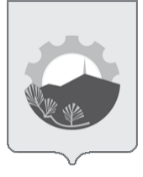 АДМИНИСТРАЦИЯ АРСЕНЬЕВСКОГО ГОРОДСКОГО ОКРУГА П О С Т А Н О В Л Е Н И Е11 декабря 2023 г.г.Арсеньев№768-па